New Year 5’s Holiday HWK – Summer 2023Hello new Year 5’s!In Autumn we will be looking closely at climate change and what we can do to create a more sustainable planet!Find below 6 interesting and fun challenges to complete over summer, linked to our new topic, one for each week of the summer holidays! Each challenge you complete will earn you 5 dojos, our new reward system that we will be talking to you more about in September!So you could earn as many as 30 dojos over summer! Have a look at the challenges below and see if any appeal to you! Please bring any completed challenges in with you when you come back, we’d love to see them. Looking forward to seeing you again in September!Mr Quinn       Mrs Patanker        Mr Alli 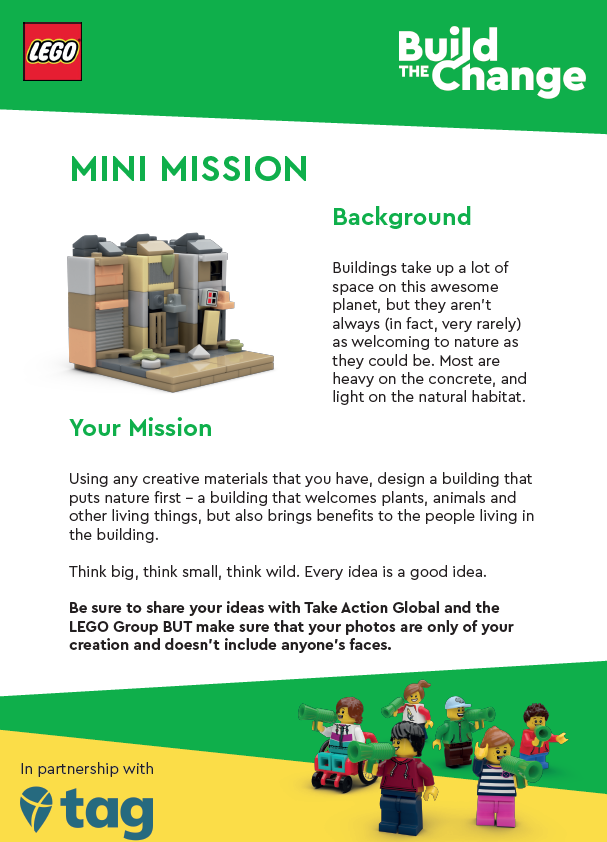 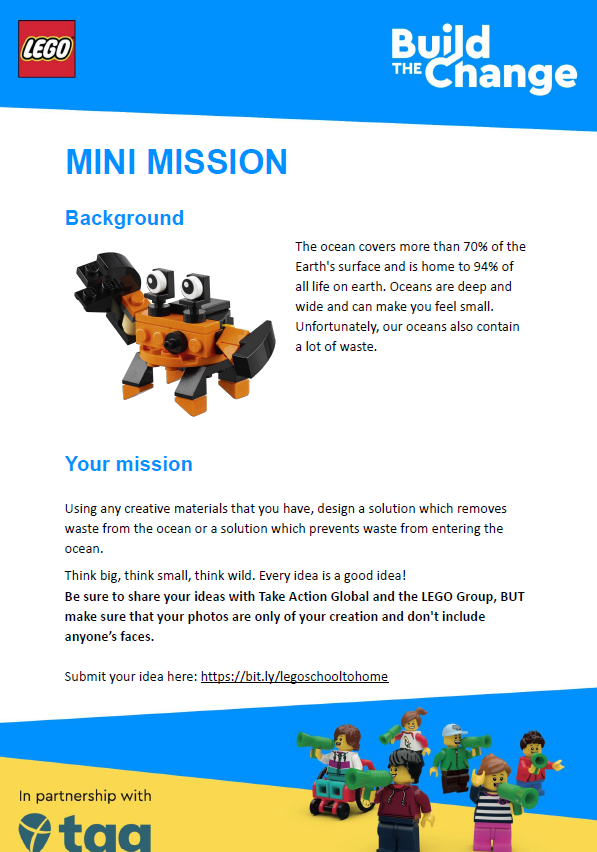 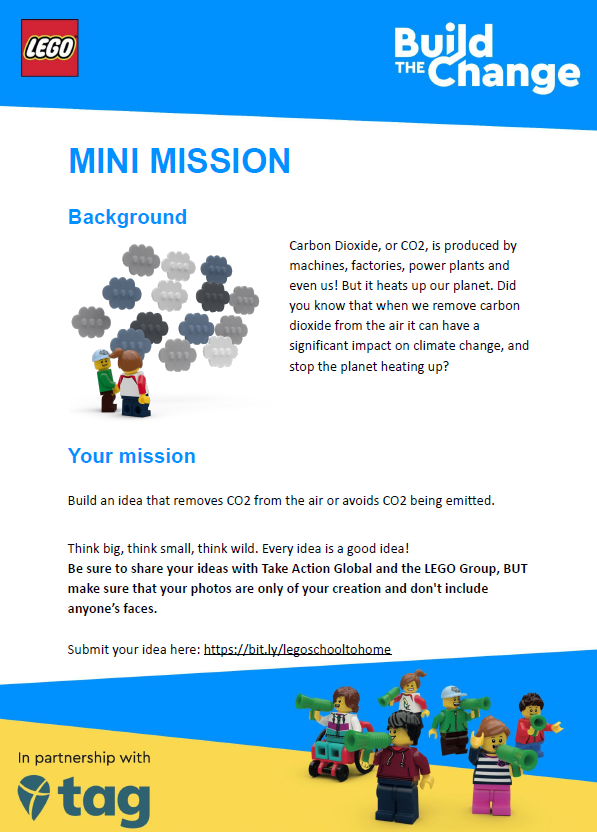 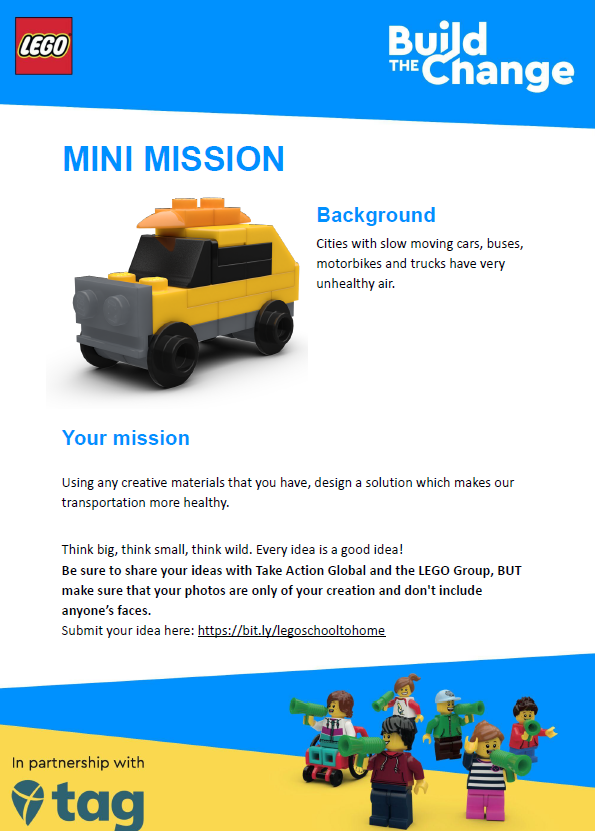 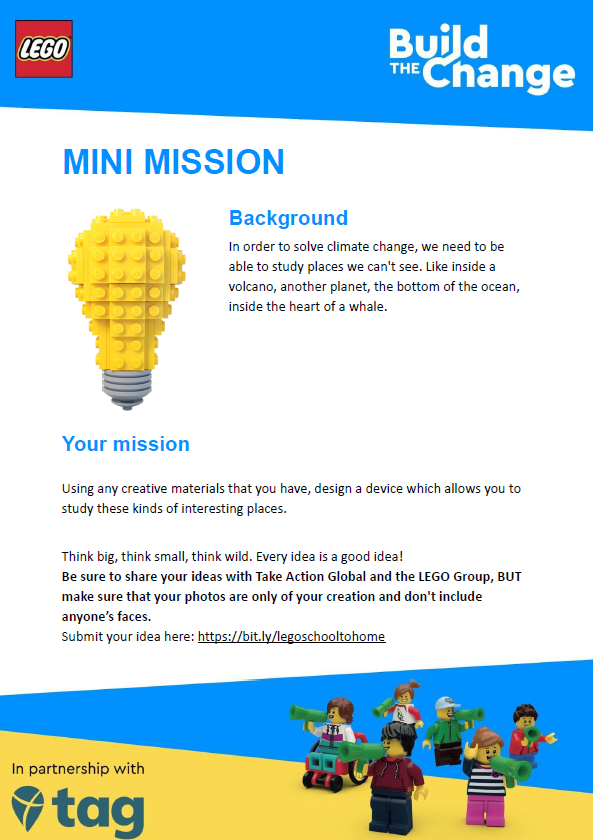 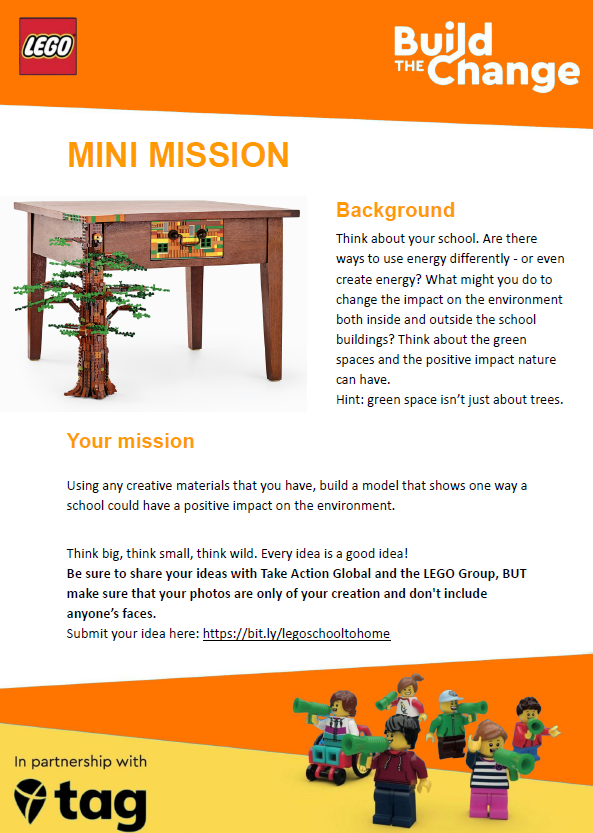 